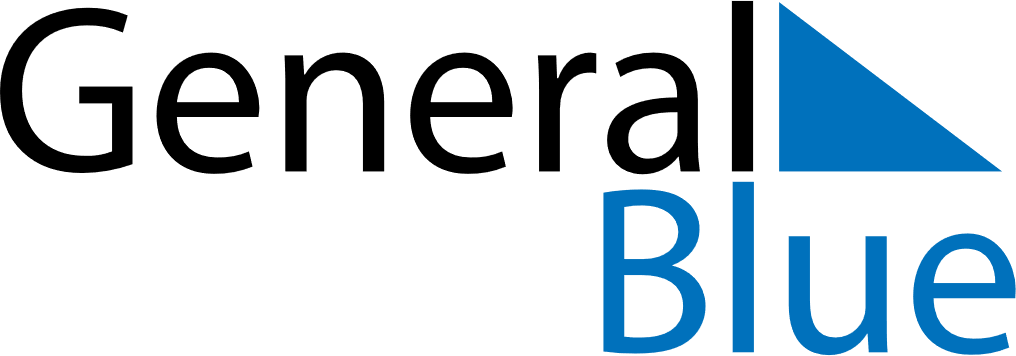 May 2020May 2020May 2020May 2020SloveniaSloveniaSloveniaSundayMondayTuesdayWednesdayThursdayFridayFridaySaturday112May Day HolidayMay Day HolidayMay Day Holiday3456788910111213141515161718192021222223242526272829293031Pentecost